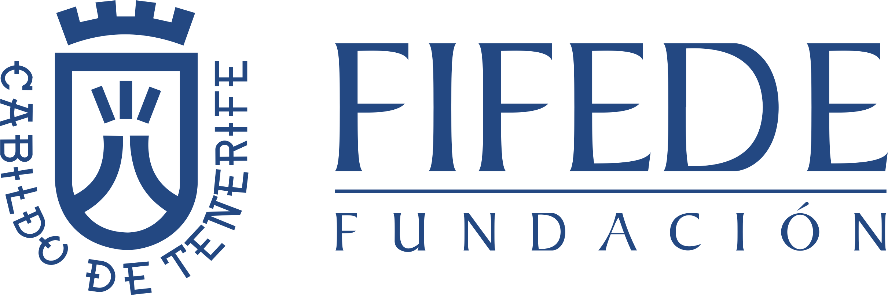 PLAN DE ACCIÓN POR EL EMPLEO DE TENERIFE(Nombre de la Empresa)Empresa Subvencionada en la Convocatoria para el otorgamiento de Subvenciones para el fomento de la contratación en el marco del PLAN DE ACCIÓN POR EL EMPLEO DE TENERIFE 2016